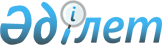 Об утверждении видов и объемов медицинской помощи
					
			Утративший силу
			
			
		
					Приказ и.о. Министра здравоохранения Республики Казахстан от 26 ноября 2009 года № 796. Зарегистрирован в Министерстве юстиции Республики Казахстан 3 декабря 2009 года № 5955. Утратил силу приказом Министра здравоохранения Республики Казахстан от 6 июня 2012 года № 394      Сноска. Утратил силу приказом Министра здравоохранения РК от 06.06.2012 № 394.      Примечание РЦПИ!

      Порядок введения в действие приказа см. п. 6.

      В соответствии со статьями 38, 45 Кодекса Республики Казахстан от 18 сентября 2009 года "О здоровье народа и системе здравоохранения" ПРИКАЗЫВАЮ:



      1. Утвердить виды и объемы медицинской помощи согласно приложению 1 к настоящему приказу.



      2. Департаменту стратегии и развития здравоохранения Министерства здравоохранения Республики Казахстан (Айдарханов А.Т.) обеспечить в установленном законодательством порядке государственную регистрацию настоящего приказа в Министерстве юстиции Республики Казахстан.



      3. Департаменту административно-правовой работы Министерства здравоохранения Республики Казахстан (Бисмильдин Ф.Б.) обеспечить в установленном законодательством порядке официальное опубликование настоящего приказа после его государственной регистрации.



      4. Признать утратившими силу некоторые приказы Министра здравоохранения Республики Казахстан согласно приложению 2 к настоящему приказу.



      5. Контроль за исполнением настоящего приказа возложить на Вице-министра здравоохранения Республики Казахстан Вощенкову Т.А.



      6. Настоящий приказ вводится в действие по истечении десяти календарных дней после дня его первого официального опубликования.      И.о. Министра                              Б. Садыков

Приложение 1 к приказу    

И.о. Министра здравоохранения

Республики Казахстан      

от 26 ноября 2009 года № 796 

Виды и объем медицинской помощи 

1. Виды и объем доврачебной медицинской помощи

      1. Доврачебная медицинская помощь включает в себя следующие виды:



      1) диагностические мероприятия:



      измерение роста, веса, окружности головы, окружности груди;



      измерение температуры тела, артериального давления, определение пульсации на магистральных сосудах;



      определение остроты слуха, остроты зрения, внутриглазного давления (тонометрия);



      измерение у беременных женщин окружности живота, размеров таза, индекса Соловьева, высоты стояния дна матки;



      определение у беременных женщин срока беременности, предлежания, положения, позиции, сердцебиения плода, скрытых отеков;



      взятие клинических анализов и выполнение лабораторных исследований при наличии тест-систем (экспресс-диагностика);



      снятие электрокардиограммы (ЭКГ);



      2) лечебные мероприятия:



      перевязка послеоперационных ран, обработка ран и наложение аклюзионных и асептических повязок;



      оказание первой медицинской помощи при коллаптоидных, шоковых состояниях (анафилактическом, кардиогенном, септическом, травматическом), острых болях в сердце, невралгиях, остановке сердечной деятельности, остановке дыхания, остром нарушении мозгового кровообращения, гипертоническом кризе, кровотечениях, отравлениях, ожогах, бронхоспазме, состояниях связанных с гипер- или гипогликемией, острой задержке мочеиспускания, запорах, острых психических расстройствах);



      иммобилизация при травмах конечностей и позвоночного столба, шинирование при переломах костей, наложение повязок, кровоостанавливающих жгутов;



      проведение внутрикожных, подкожных, внутримышечных, внутривенных инъекций и инфузий и других лечебных процедур по назначению врача;



      ведение и прием родов;



      проведение основных и вспомогательных приемов массажа;



      составление примерного комплекса лечебной физкультуры для пациентов с различными заболеваниями;



      3) профилактика заболеваний:



      формирование здорового образа жизни;



      дородовый патронаж беременной женщины с целью подготовки женщины к родам и членов ее семьи к рождению ребенка;



      патронажное профилактическое наблюдение детей раннего возраста с целью сохранения и укрепления здоровья и профилактики болезней детского возраста.



      2. Объем доврачебной медицинской помощи определяется в соответствии со стандартами в области здравоохранения (справочники услуг, операций и манипуляций, медикаментов и изделий медицинского назначения). При отсутствии стандартов, объем диагностических и лечебных мероприятий определяется по медицинским показаниям. 

2. Виды и объем квалифицированной медицинской помощи 

      3. Виды квалифицированной медицинской помощи:



      1) общая врачебная практика;



      2) терапия;



      3) педиатрия;



      4) хирургия;



      5) акушерство и гинекология.



      4. Объем квалифицированной медицинской помощи определяется в соответствии со стандартами в области здравоохранения (справочники услуг, операций и манипуляций, медикаментов и изделий медицинского назначения). При отсутствии стандартов, объем диагностических и лечебных мероприятий определяется по медицинским показаниям. 

3. Виды и объем первичной медико-санитарной помощи

      5. Виды первичной медико-санитарной помощи: V090005953



      1) диагностика с целью раннего выявления заболеваний;



      2) лечение на амбулаторном уровне;



      3) стационарозамещающая помощь (дневной стационар, стационар на дому);



      4) экспертиза временной нетрудоспособности (выдача листа, справки о временной нетрудоспособности);



      5) профилактические осмотры;



      6) иммунизация;



      7) формирование и пропаганда здорового образа жизни;



      8) рекомендации по рациональному и здоровому питанию;



      9) планирование семьи; V090005873



      10) патронаж беременных, детей, в том числе новорожденных;



      11) диспансеризация и динамическое наблюдение.



      6. Объем первичной медико-санитарной помощи определяется в соответствии со стандартами в области здравоохранения (справочники услуг, операций и манипуляций, медикаментов и изделий медицинского назначения). При отсутствии стандартов, объем диагностических и лечебных мероприятий определяется по медицинским показаниям. 

4. Виды и объем специализированной медицинской помощи 

      7. В многопрофильных организациях здравоохранения, оказывающих консультативно-диагностическую и стационарную помощь, в зависимости от врачебных специальностей, виды специализированной медицинской помощи подразделяются на терапевтический, хирургический, педиатрический и акушерско-гинекологический профили.



      8. Терапевтический профиль включает: терапию, аллергологию, гастроэнтерологию, гематологию, нефрологию, кардиологию, ревматологию, пульмонологию, эндокринологию, психиатрию, психотерапию, медицинскую психологию, неврологию, терапевтическую стоматологию, сексопатологию, реабилитологию, профессиональную патологию, трудотерапию, наркологию, фтизиатрию, геронтологию, гериатрию, гирудотерапию, токсикологию, лечебную физкультуру, диетологию, рентгенологию, Су-джок-терапию, мануальную терапию, рефлексотерапию, гомеопатию, дерматовенерологию, дерматокосметологию, инфекционные заболевания, иммунологию, лепрологию, медицинскую генетику.



      9. Хирургический профиль включает: хирургию, нейрохирургию, кардиохирургию, онкологию, травматологию и ортопедию, комбустиологию, урологию, андрологию, оториноларингологию, офтальмологию, проктологию, маммологию, хирургическую стоматологию, ортодонтическую стоматологию, ортопедическую стоматологию, челюстно-лицевую хирургию, трансплантологию, экстракорпоральную детоксикацию, гипербарическую оксигенацию, токсикологию, анестезиологию-реаниматологию, клиническую трансфузиологию.



      10. Педиатрический профиль включает: педиатрию, детскую офтальмологию, детскую оториноларингологию, детскую пульмонологию, фтизиопедиатрию, детскую кардиоревматологию, детскую гастроэнтерологию, детскую нефрологию, детскую и подростковую гинекологию, детскую анестезиологию и реаниматологию, детскую хирургию, детскую нейрохирургию, детскую эндоскопию, детскую травматологию и ортопедию, детскую комбустиологию, детскую трансплантологию, детскую экстракорпоральную детоксикацию, детскую аллергологию, медицинскую генетику, инфекционные заболевания у детей, детскую иммунологию, детскую онкологию, детскую гематологию, детскую неврологию, детскую эндокринологию, детскую психиатрию, детскую психотерапию, детскую токсикологию, детскую гипербарическую оксигенацию, детскую стоматологию, включая ортопедию и ортодонтию, детскую челюстно-лицевую хирургию, детскую урологию, детскую дерматовенерологию, подростковую наркологию, подростковую терапию, детскую реабилитологию, неонатологию.



      11. Акушерско-гинекологический профиль включает: гинекологию, акушерство, неонатологию, медицинскую генетику.



      12. Объем специализированной медицинской помощи определяется в соответствии со стандартами в области здравоохранения (справочники услуг, операций и манипуляций, медикаментов и изделий медицинского назначения). При отсутствии стандартов, объем диагностических и лечебных мероприятий определяется по медицинским показаниям. 

5. Виды и объем высокоспециализированной медицинской помощи

      13. Виды высокоспециализированной медицинской помощи подразделяются на терапевтический, хирургический, педиатрический и акушерско-гинекологический профили.



      14. Объем высокоспециализированной медицинской помощи устанавливается в соответствии со стандартами в области здравоохранения (справочники услуг, операций и манипуляций, медикаментов и изделий медицинского назначения). При отсутствии стандартов, объем диагностических и лечебных мероприятий определяется по медицинским показаниям.

Приложение 2 к приказу   

И.о. Министра здравоохранения

Республики Казахстан    

от 26 ноября 2009 года № 796 

Перечень утративших силу некоторых приказов

Министра здравоохранения Республики Казахстан

      1. Приказ Министра здравоохранения Республики Казахстан от 25 сентября 2003 года № 705 "Об утверждении видов и объема медицинской помощи в организациях здравоохранения, оказывающих стационарную помощь" (зарегистрированный в Реестре государственной регистрации нормативных правовых актов за № 2530).



      2. Приказ Министра здравоохранения Республики Казахстан от 24 ноября 2003 года № 863 "Об утверждении Правил оказания специализированной медицинской помощи населению, ее видов и объема" (зарегистрированный в Реестре государственной регистрации нормативных правовых актов за № 2609, опубликованный в газете "Официальная газета" от 10 января 2004 года № 1-2 (158-159).



      3. Приказ и.о. Министра здравоохранения Республики Казахстан от 18 мая 2005 года № 240 "О внесении изменения в приказ Министра здравоохранения Республики Казахстан от 24 ноября 2003 года № 863 "Об утверждении Правил оказания специализированной медицинской помощи населению, ее видов и объема" (зарегистрированный в Реестре государственной регистрации нормативных правовых актов за № 3670, опубликованный в газете "Юридическая газета" от 2 сентября 2005 года № 160-161).



      4. Приказ Министра здравоохранения Республики Казахстан от 26 февраля 2007 года № 134 "Об утверждении Перечня видов и объема доврачебной медицинской помощи" (зарегистрированный в Реестре государственной регистрации нормативных правовых актов 16 марта 2007 года № 4575, опубликованный в газете "Юридическая газета" от 25 апреля 2007 года № 62 (1265).
					© 2012. РГП на ПХВ «Институт законодательства и правовой информации Республики Казахстан» Министерства юстиции Республики Казахстан
				